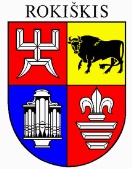 ROKIŠKIO RAJONO SAVIVALDYBĖS TARYBASPRENDIMASDĖL 2006 m. spalio 3 d. valstybinės žemės nuomos sutarties nr. N73-141/06 NUTRAUKIMO2024 m. birželio 27 d. Nr. TS-232RokiškisVadovaudamasi Lietuvos Respublikos vietos savivaldos įstatymo 7 straipsnio 9 punktu, 15 straipsnio 2 dalies 20 punktu, 63 straipsnio 4 dalimi, Lietuvos Respublikos žemės įstatymo 7 straipsnio 1 dalies 2 punktu, 9 straipsnio 1 dalies 1 punktu, Lietuvos Respublikos civilinio kodekso 6.562 straipsnio 6 punktu, atsižvelgiant į (duomenys neskelbiami) prašymą, Rokiškio rajono savivaldybės taryba  n u s p r e n d ž i a:1. Nutraukti 2006 m. spalio 3 d. valstybinės žemės nuomos sutartį Nr. N73-141/06 (2016-04-15 Susitarimas pakeisti sutartį Nr. 25SŽN-89-(14.25.62.); 2023-10-16 Susitarimas pakeisti sutartį Nr. 25SŽN-3085-(14.25.55.)) dėl 0,6300 ha valstybinės žemės sklypo, kadastro Nr. (duomenys neskelbiami), unikalus Nr. 4400-0941-5936, esančio Panemunio k., Pandėlio sen., Rokiškio r. sav., dėl 0,6100 ha valstybinės žemės sklypo, kadastro Nr. (duomenys neskelbiami), unikalus Nr. 4400-0941-5969, esančio Panemunio k., Pandėlio sen., Rokiškio r. sav., dėl 0,3400 ha valstybinės žemės sklypo, kadastro Nr. (duomenys neskelbiami), unikalus Nr. 4400-0941-6255, esančio Panemunio k., Pandėlio sen., Rokiškio r. sav., sudarytą su (duomenys neskelbiami).2. Nurodyti, kad nuomininkas per tris mėnesius nuo šio sprendimo priėmimo dienos turi išregistruoti savo lėšomis nuomos sutartį iš Nekilnojamojo turto registro.Sprendimas per vieną mėnesį gali būti skundžiamas Lietuvos administracinių ginčų komisijos Panevėžio apygardos skyriui adresu Respublikos g. 62, Panevėžys, Lietuvos Respublikos ikiteisminio administracinių ginčų nagrinėjimo tvarkos įstatymo nustatyta tvarka.Asta ButėnaitėSavivaldybės meras                                       Ramūnas Godeliauskas